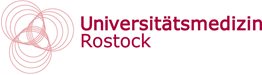 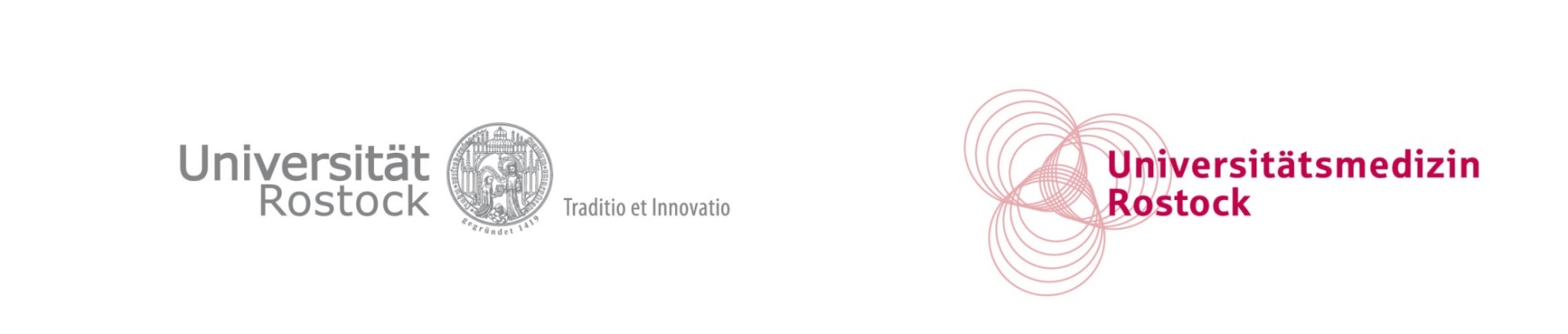 Dermatologie Praktikum SS 2022 / WS 2022-2023Name_______________________     Vorname  ___________________________ImmatrikulationsNr.__________________________________________________Nr.Blockpraktikum-ThemaDatum 2022/2023Referent ( Stempel/Unterschrift)123456Klinische StationsvisiteDatumSS 2022Referent (Stempel/Unterschrift)VVisite